1.7	исследовать потребности в спектре для телеметрии, слежения и управления в службе космической эксплуатации для спутников НГСО, осуществляющих непродолжительные полеты, для оценки пригодности существующих распределений службе космической эксплуатации и, в случае необходимости, рассмотреть новые распределения, в соответствии с Резолюцией 659 (ВКР-15);ВведениеЧлены АТСЭ не достигли согласия в отношении выработки конкретного предлагаемого регламентарного текста по пункту 1.7 повестки дня ВКР-19. Следующие мнения будут представлены для рассмотрения на Конференции.Предложения	ACP/24A7/1Члены АТСЭ не поддерживают распределение для систем на основе спутников НГСО, осуществляющих непродолжительные полеты, в следующих диапазонах частот:–	морской подвижной службе радиосвязи в диапазоне ОВЧ в диапазонах частот 156−157,45 МГц, 160,6−160,975 МГц и 161,475−162,05 МГц в соответствии с п. 5.226 РР и Приложением 18 к РР (Пересм. ВКР-15); –	диапазоне частот 406−406,1 МГц, выделенном для работы спутниковых радиомаяков – указателей места бедствия, в соответствии с Резолюцией 205 (Пересм. ВКР-15); и–	полосах частот Глобальной морской системы для случаев бедствия и обеспечения безопасности (ГМСББ), включенных в Приложение 15 к РР.Члены АТСЭ в основном поддерживают метод A и метод C, предпочитая метод C, если будет возможно обеспечить защиту для ВП(R)С в полосе частот ниже 137−138 МГц и систем ФС и ПС в полосе частот 148−149,9 МГц.Некоторые члены АТСЭ не поддерживают метод C.Основания:	Члены АТСЭ не достигли согласия в отношении выработки конкретного предлагаемого регламентарного текста по пункту 1.7 повестки дня ВКР-19.______________Всемирная конференция радиосвязи (ВКР-19)
Шарм-эль-Шейх, Египет, 28 октября – 22 ноября 2019 года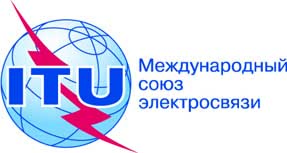 ПЛЕНАРНОЕ ЗАСЕДАНИЕДополнительный документ 7
к Документу 24-R20 сентября 2019 годаОригинал: английскийОбщие предложения Азиатско-Тихоокеанского сообщества электросвязиОбщие предложения Азиатско-Тихоокеанского сообщества электросвязиПредложения для работы конференцииПредложения для работы конференцииПункт 1.7 повестки дняПункт 1.7 повестки дня